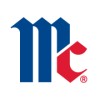 ASSOCIATE PRODUCT MANAGER IIMcCormick & Company  Hunt Valley, MD On-site 1 week ago  8 applicantsFull-time · Entry level10,001+ employees · Food Production2 connections · 13 company alumniSee how you compare to 8 applicants. Try Premium for freeActively recruitingApplySaveSave ASSOCIATE PRODUCT MANAGER II at McCormick & CompanyAbout the jobMcCormick & Company, Inc., a global leader in the spice, flavor, and seasonings industry, is seeking a full-time Associate Product Manager II on our Marketing Team supporting the French's brand. This new hire will work in Hunt Valley, MD. The Associate Product Manager II will report to a Marketing Manager.

McCormick & Company, Incorporated is a global leader in flavor with approximately 13,000 employees worldwide. As a Fortune 500 company with over $5 billion in annual sales across 160 countries and territories, we manufacture, market, and distribute spices, seasoning mixes, condiments, and other flavorful products to the entire food industry including e-commerce, retail,food manufacturers and foodservice businesses. Our most popular brands include McCormick, French's, Frank's RedHot, Stubb's, OLD BAY, Lawry's, Zatarain's, Ducros, Vahiné, Cholula, Schwartz, Kamis, DaQiao, Club House, Aeroplane, and Gourmet Garden. Every day, no matter where or what you eat or drink, you can enjoy food flavored by McCormick. Our Purpose is "To Stand Together for the Future of Flavor and our Vision is "A World United by Flavor—where healthy, sustainable and delicious go hand in hand."

As a company recognized for its exceptional commitment to employees, McCormick offers a wide variety of benefits, programs, and services. Benefits include, but are not limited to, tuition assistance, medical, dental, vision, disability, group life insurance, 401(k), profit sharing, paid holidays, and vacations.

McCormick & Co., Inc. , a world leader in the spice, flavor & seasonings industry, is seeking a full time Associate Product Manager on our Marketing team. This new hire will work in McCormick’s US Consumer Products Division, located in Hunt Valley, MD . The Associate Product Manager will report to a Marketing Manager.

Position Overview

The Associate Product Manager will be primarily responsible for development and implementation of marketing plans for product segments that support McCormick’s net sales and profit objectives.

Responsibilities
Providing analysis of and recommendations relating to product offerings and business resultsPreparing and delivering on-going business updates and reports to senior marketing and business managementDevelopment and execution of plans that address key issues and opportunities for the segmentsIndependently leading cross functional teams and agencies (project management)Understand competitive brands and provide action plans to address threatsUnderstand and identify challenges and opportunities at key customersExecution of promotional calendars consistent with the marketing plansExecution of product line optimizations and cost savings initiativesParticipation in management of product life cycleMonitoring effectiveness of new item distribution and making recommendations for improvementMonitoring effectiveness of consumer advertising and promotional spendingDay-to-day management of brand budget with guidance from the Product Manager or Marketing ManagerRequired Qualifications
Degree in Marketing or closely-related business discipline.Minimum of 1 year of relevant work experience, Internship are included.Strong understanding of Excel, data analysis, financial analysis, and business planning.Good written communication and presentation skills.Strong leadership, creativity and problem-solving skills with a bias for action.Demonstrated ability to collaborate and motivate a team to achieve results.Demonstrated excellent results in professional positions that indicate interest and capability for the role.Demonstrated success leading and championing business recommendations for senior management.Preferred QualificationsMBA – Don’t let this stop you from applying.  I know many undergraduates with strong internship experience that would be ideal for this job.Consumer products experienceExperience leading cross-functional teamsMcCormick & Company is an equal opportunity/affirmative action employer. All qualified applicants will receive consideration for employment without regard to sex, gender identity, sexual orientation, race, color, religion, national origin, disability, protected veteran status, age, or any other characteristic protected by law.

As a general policy, McCormick does not offer employment visa sponsorships upon hire or in the future.To apply:https://www.linkedin.com/jobs/view/2794989573/?refId=l%2BDalOzE1ANobScN4fU5Lw%3D%3D&trackingId=YYIBakpxqj%2BBaIMfS3sVRw%3D%3D